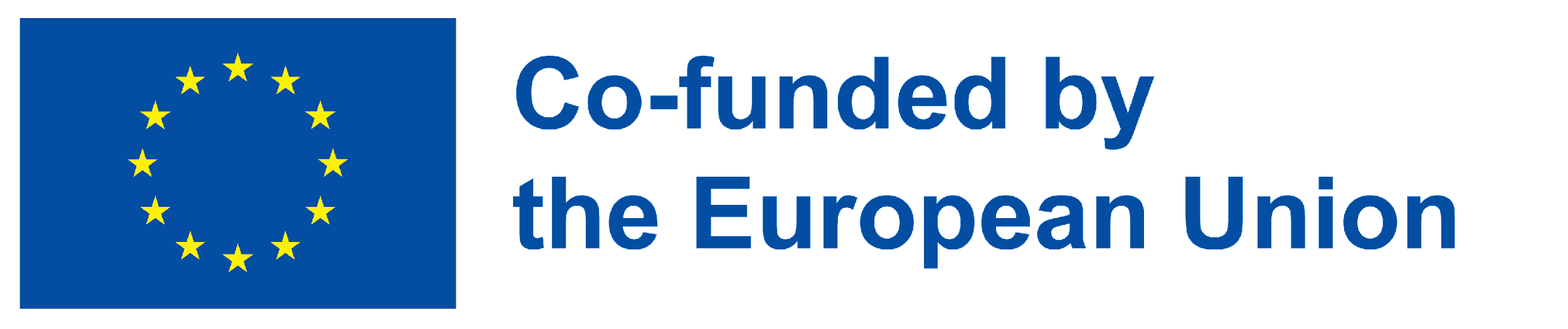 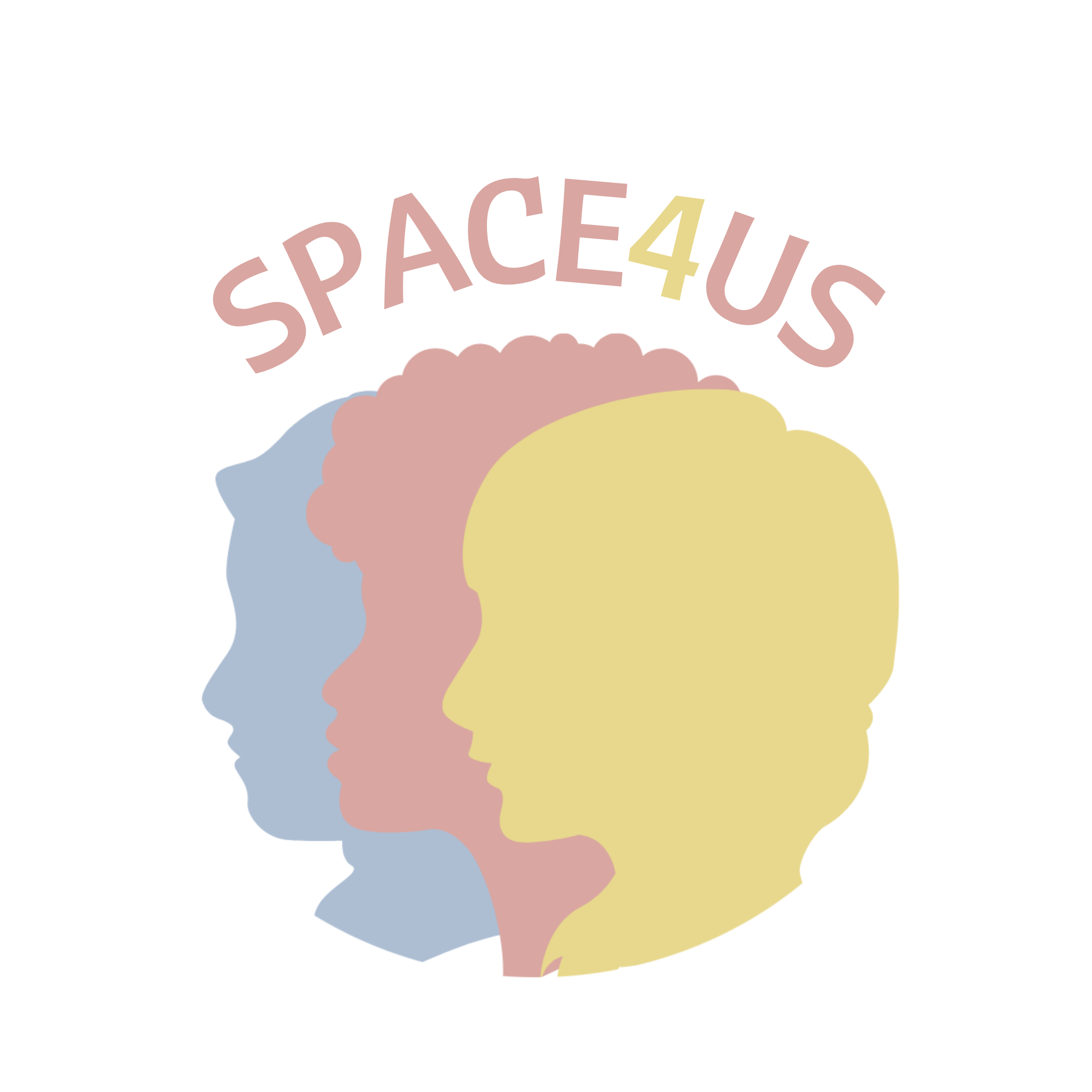 Numer projektu: 2021-1-IT03-KA220-YOU-000028810Źródła: 
https://www.sessionlab.com/blog/icebreaker-games/ http://www.eycb.coe.int/compasito/chapter_4/pdf/4_30.pdf TYTUŁ GŁOWA_BITWA O POMARAŃCZĘ GŁOWA_BITWA O POMARAŃCZĘ GŁOWA_BITWA O POMARAŃCZĘ DATA I MIEJSCECZAS TRWANIA70 minutOSOBA PROWADZĄCAWIEK I LICZBA UCZESTNIKÓWwiek dowolnyoptymalna liczba uczestników - 10 osóbwiek dowolnyoptymalna liczba uczestników - 10 osóbwiek dowolnyoptymalna liczba uczestników - 10 osóbTEMATRozwiązywanie konfliktów: Bitwa o PomarańczęRozwiązywanie konfliktów: Bitwa o PomarańczęRozwiązywanie konfliktów: Bitwa o PomarańczęCELE Jak radzić sobie z rozwiązywaniem konfliktów? Jak radzić sobie z rozwiązywaniem konfliktów? Jak radzić sobie z rozwiązywaniem konfliktów?EFEKTY UCZENIA SIĘNauka radzenia sobie z konfliktem bez użycia przemocyZachęcanie do negocjacjiWzmocnienie pewności siebie w zabawny sposóbOmówienie potrzeby komunikacji w sytuacjach konfliktowychZastanowienie się nad strategiami rozwiązywania konfliktówNauka radzenia sobie z konfliktem bez użycia przemocyZachęcanie do negocjacjiWzmocnienie pewności siebie w zabawny sposóbOmówienie potrzeby komunikacji w sytuacjach konfliktowychZastanowienie się nad strategiami rozwiązywania konfliktówNauka radzenia sobie z konfliktem bez użycia przemocyZachęcanie do negocjacjiWzmocnienie pewności siebie w zabawny sposóbOmówienie potrzeby komunikacji w sytuacjach konfliktowychZastanowienie się nad strategiami rozwiązywania konfliktówMATERIAŁY, NARZĘDZIA I ZASOBY:Jedna pomarańcza (owoc), kartka samoprzylepna, długopisMETODY: Praca w grupach i dyskusja OPIS DZIAŁAŃ OPIS DZIAŁAŃ WPROWADZENIE(czas trwania 15 min)Powitanie dziewcząt i krótkie przedstawienie każdej osoby, zwłaszcza jeśli dziewczęta się nie znają.Następnie należy przeprowadzić aktywizującą grę typu Ice breaker. Przykład: gra Line Up, w której wszyscy komunikując się bez mówienia muszą ustawić się w linii prostej według wcześniej ustalonej cechy, np. od najmłodszego do najstarszego.DZIAŁANIE GŁÓWNE (czas trwania 15 min)Niech dziewczyny wiedzą, że dziś zagrają w grę "Bitwa o pomarańczę". Następnie podziel je na dwie grupy. Poproś grupę A, aby wyszła na zewnątrz i czekała na Ciebie. Powiedz grupie B, że w tym ćwiczeniu ich celem jest zdobycie pomarańczy, ponieważ potrzebują jej soku, aby zrobić napój pomarańczowy.Wyjdź na zewnątrz i powiedz grupie A, że ich celem w tym ćwiczeniu jest zdobycie pomarańczy, ponieważ potrzebują jej skórki, aby zrobić ciasto pomarańczowe.Wprowadź obie grupy do środka i poproś, aby każda z nich usiadła naprzeciwko siebie. Pośrodku połóż pomarańczę.Powiedz grupom, że mają trzy minuty na zdobycie tego, czego potrzebują. Podkreśl, że nie powinni używać przemocy, aby zdobyć to, czego chcą. Czas start!
Zazwyczaj ktoś zabierze pomarańczę i jedna grupa ją zatrzyma, a to jak inni poradzą sobie z tą sytuacją będzie niespodzianką. Czasami grupy będą próbowały negocjować, aby podzielić pomarańczę na pół. Innym razem nie będą w ogóle negocjować. Czasami grupy będą się dalej komunikować i zdadzą sobie sprawę, że obie potrzebują różnych części pomarańczy; ktoś obiera pomarańczę, zabierając część, której potrzebuje, a resztę oddaje drugiej grupie. Nie należy się wtrącać.
Po trzech minutach powiedz: "Stop" lub "Czas minął".ZAKOŃCZENIE + OCENA(czas trwania 40 min)Podsumuj ćwiczenie, zadając pytania takie jak te:Czy Twoja grupa dostała to, co chciała przed upływem trzech minut? Jaki był cel waszej grupy? Jaki był wynik konfliktu o pomarańczę? Co zrobiłeś, aby osiągnąć ten wynik? Dlaczego ważne jest, aby ludzie porozumiewali się w celu rozwiązywania konfliktów? Czy ludzie zawsze komunikują się ze sobą, gdy są w konflikcie? Dlaczego tak, a dlaczego nie? Czy w konflikcie ludzie zawsze chcą tego samego? Czy kiedykolwiek doświadczyliście podobnych sytuacji? Jaki był wynik?Odnieś ćwiczenie do praw człowieka, zadając pytanie takie jak to: Jakie są niektóre z praw człowieka, które są łamane podczas konfliktu?OCENAOceń to ćwiczenie, prosząc dziewczyny o narysowanie na kartce samoprzylepnej emotikonów. Dziewczyny mogą narysować:szczęśliwą twarz, jeśli uważali grę za interesującą i znaczącą lub smutną minę, jeśli gra im się nie podobała.Następnie dziewczyny przyklejają karteczki na ścianie. 
Możesz dać im możliwość krótkiego rozwinięcia swojej opinii, jeśli chcą.